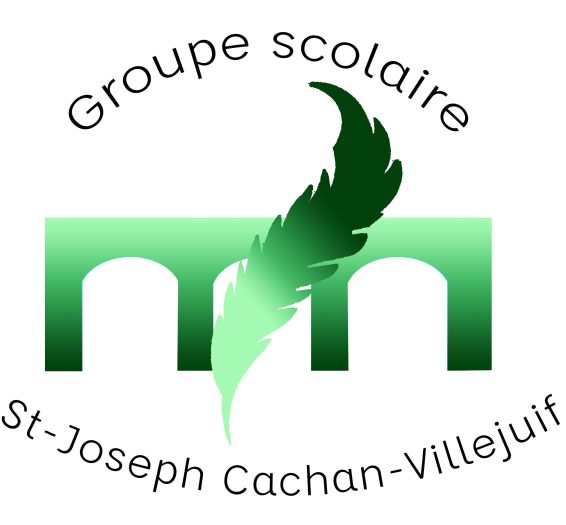 								Cachan, le 26 novembre 2019 Chers parents, Vous êtes tous invités à la fête de Noël, Samedi matin 14 décembre 2019 à 9h30Au programme : chants, visite des classes et travaux réalisés jusqu’ici. Concours »dessine-moi ta cour »Les parents de l’APEL vous attendent avec leur café, boissons, pâtisseries, crêpes pour partager un moment convivial ensemble. 9h30Maternelle et CP    RV dans le préau primaire (ou gymnase collège)  pour  la 1ère partie des chants  CE1 au CM2	RV dans les classes pour voir les travaux des élèves		Accueil APEL* au réfectoire 10h 15 CE1 au CM2      RV dans le préau primaire (ou gymnase collège)   pour la  2ème partie des     chantsMaternelle et CP    RV dans les classes pour voir les travaux des élèves                  Accueil APEL* au réfectoire Ecole primaire 2ter rue de la Citadelle  94230 CACHAN   01 49 69 11 22Célébration de Noël A 9h à l’église Ste Germaine le mardi 17 décembre pour les élémentaires : du CP au CM2A la chapelle de la maison de retraite le même jour, à 10h30 pour les maternelles.Des parents disponibles peuvent se joindre à nous. Spectacle offert par Mme de Comarmond –maire de Cachan- aux écoliers.Les maternelles iront au théâtre le lundi 9 décembre à 10h. Pas encore d’information sur le spectacle. Les enseignantes de maternelle vous solliciteront pour les accompagnements.Les élémentaires iront au cinéma CP/CE/CE2 le mardi 17 décembre à 14h. Pas encore d’information sur le film.CM1/CM2 et ULIS  le lundi 16 décembre à 14h15. Pas encore d’information sur le film. En élémentaire les élèves seront encadrés par les enseignants et le personnel de l’école.Rappel : La sortie des classes le vendredi 20 décembre est à 11h45 Sortie des maternelles à 11h30, sortie des élèves de CP, CE1 et CE2 à 11h40, sortie des CM à 11H50Bien cordialementMadame PrimardEcole primaire 2ter rue de la Citadelle  94230 CACHAN   01 49 69 11 22